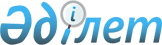 О снятии ограничительных мероприятий на территории села Бірлік Таскалинского сельского округа Таскалинского районаРешение акима Таскалинского сельского округа Таскалинского района Западно-Казахстанской области от 6 сентября 2018 года № 114. Зарегистрировано Департаментом юстиции Западно-Казахстанской области 7 сентября 2018 года № 5332
      В соответствии с Законами Республики Казахстан от 23 января 2001 года "О местном государственном управлении и самоуправлении в Республике Казахстан", от 10 июля 2002 года "О ветеринарии", на основании представления главного государственного ветеринарно-санитарного инспектора государственного учреждения "Таскалинская районная территориальная инспекция Комитета ветеринарного контроля и надзора Министерства сельского хозяйства Республики Казахстан" №646 от 16 августа 2018 года, аким Таскалинского сельского округа РЕШИЛ:
      1. Снять ограничительные мероприятия установленные в связи с возникновением заболевания бруцеллеза крупного рогатого скота на территории села Бірлік Таскалинского сельского округа Таскалинского района.
      2. Признать утратившим силу решение акима Таскалинского сельского округа Таскалинского района Западно-Казахстанской области от 14 февраля 2018 года №34 "Об установлении ограничительных мероприятий на территории села Бірлік Таскалинского сельского округа Таскалинского района" (зарегистрированное в Реестре государственной регистрации нормативных правовых актов №5061, опубликованное 16 февраля 2018 года в Эталонном контрольном банке нормативных правовых актов Республики Казахстан).
      3. Главному специалисту аппарата акима Таскалинского сельского округа (Ж.Калиев) обеспечить государственную регистрацию данного решения в органах юстиции, его официальное опубликование в Эталонном контрольном банке нормативных правовых актов Республики Казахстан и в средствах массовой информации.
      4. Настоящее решение вводится в действие со дня первого официального опубликования. 
					© 2012. РГП на ПХВ «Институт законодательства и правовой информации Республики Казахстан» Министерства юстиции Республики Казахстан
				
      Аким Таскалинского сельского округа

Ж. Ахметов
